BEOGRAD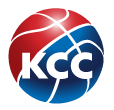 1. SAVEZNI TRENING11.04.2021. 
1. SAVEZNI TRENING ŽENSKIH SELEKCIJAodržaće se uNEDELJU,  11.04.2021. u S.C. VIZURA u BEOGRADU( CARA DUŠANA 105 – ZEMUN )SATNICA:Klubovi ili igračice i treneri su u obavezi da potvrde svoj dolazak na savezni trening do utorka 06.04.2021. godine na e-mail:  zorantir22@gmail.com. Ukoliko je neka igračica bila pozitivna na COVID 19 ili bila u izolaciji u toku ove godine, molimo Vas da to naznačite u mejlu, kao i period kada je to bilo.Igračice su dužne da ponesu sportsku opremu Igračice i treneri moraju biti spremni 30 minuta pre početka treningaKlubovi su dužni da za gore navedena godišta svoje utakmice zakažu u subotu ili nekom drugom terminu koji omogućava pozvanim igračicama da prisustvuju saveznom treninguPrisustvo treninzima je dozvoljeno trenerima reprezentativnih selekcija i trenerima koji su učestvovali na regionalnim treninzima, ostalim licima prisustvo je ZABRANJENOSvi učesnici su u obavezi da nose zaštitne maske, izuzev igračica i trenera na terenuSatnicagodišteaktivnost11.30 – 13.302008trening utakmica  2008-A : 2008-B13.45 – 15.452007trening utakmica  2007-A : 2007-B16.00 – 18.002006trening utakmica  2006-A : 2006-B